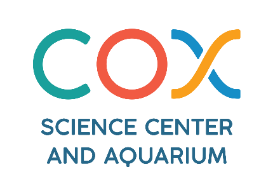 Our Mission – to excite curiosity and further the understanding and appreciation of science and technology.STEM Passport Grant Program Application FormThe Cox Science Center and Aquarium’s STEM Passport program is a grant-funded initiative developed to provide our educational community with free STEM programming and learning opportunities for your students. It is made possible by generous support from supporters like Bank of America, the Jim Moran Foundation, the Jacobs Foundation, and more. This program is currently open to elementary and middle school groups. Program benefits include:• Two related STEM programs facilitated by CSCA educators. One program is delivered at your school and the other is delivered at the Science Center during a free field trip• Transportation for your group to and from the Science Center on the day of your field tripProgram requirements:• The same students participate in both programs• Students may be required to complete pre/post surveys to assess knowledge gained and program engagement. It will be the participating teachers’ responsibility to facilitate these surveys• Teachers may be required to complete a post-program survey• Groups agree to adhere to all Science Center policies during their field trip visit• Larger groups may be asked to spread their field trip visits over multiple days to accommodate program scheduling and prevent overcrowding at the Science Center.STEM Passport TracksDepending on availability, the STEM Passport program offers 3 STEM tracks that you may choose from:Please note that some of our funders require certain stipulations such as geographical location, Title 1 status, etc. Therefore, we may not be able to serve your site with the current funding.  If you are interested in participating in the STEM Passport Program, please fill out this form completely and email to programs@coxsciencecenter.org Grant participation requests will be approved on a first-come first-served basis and in accordance with grant stipulations. Submitting an application does not guarantee acceptance into the STEM Passport program. Program acceptance may also depend on scheduling availability. If your requested dates are unavailable, we will do our best to work with you in finding an alternative. If a suitable date cannot be found, CSCA is under no obligation to fulfill the grant request. Your reservation date is not secured until our Group Program Coordinator has contacted you with your confirmation.Applicant’s Name: ______________________________________ Phone: _________________Preferred Email: _____________________________________ Fax: _____________________School Name: ________________________________________________________________School Address:_______________________________________________________________ City: ______________________ Zip: ____________ Phone No.: ___________________Point of contact for day of field trip: _________________________   Phone No.: _____________STEM Passport Track - choose from Ocean Passport, Chemistry Passport, Health Science Passport1st Choice -2nd Choice -3rd Choice -Number of Students: _______________		Grade: ______________________Program Scheduling Part 1 - at your schoolRequested Date: ______________Requested Time of Program Start: ______________Alternative Date 1: _____________Alternative Date 2: _____________Part 2 - at CSCA (no field trip groups may arrive at the Science Center before 9:30am, programs will not be scheduled to start before 10am)Time for buses to arrive at the school for pickup____________________Time for buses to drop-off at school after field trip______________________Chemistry PassportOcean PassportHealth Science PassportProgram 1 - Chemical Concoctions (at school)Program 2 - Nitromania (at CSCA)Program 1 - Shark Tooth Lab (at school)Program 2 (3rd - 8th grades) - Squid Dissection (at CSCA)Program 2 (K - 2nd grades) - Kaluoka’hina: The Enchanted Reef planetarium show (at CSCA)Program 1 - Heart in Motion (at school)Program 2 (3rd - 8th grades) - Frog Dissection (at CSCA)Program 2 (K - 2nd grades) - All About Me (at CSCA)